Linear Models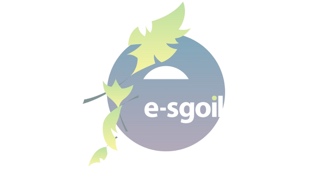 For this exercise, you will use some of R’s built-in data sets. You can view these with the command data().

For each data set in the table below, create a linear model of the given variable, find its equation and produce a scatterplot of the data with a fitted line of regression.
Useful R commandsplot(X,Y,xlab="x-axis label",ylab="y-axis label", main="Scatterplot of Y on X",pch=21,bg="black") — produces a scatterplot of X vs Y with black dots of the type specified by ‘pch’lm(Y~X) — fits a linear regression line to the data (lm command stands for linear model) 

abline(lm(Y~X)) — produces a scatterplot with the least squares linear regression line superimposed on the dataDatasetIndependent VariableDependent VariablecarsspeeddistwomenheightweightmtcarswtdratirisPetal.LengthPetal.WidthEquation of linear modelScatterplot with fitted lineEquation of linear modelScatterplot with fitted lineEquation of linear modelScatterplot with fitted lineEquation of linear modelScatterplot with fitted line